RT HON ANDREW MURRISON MD MP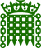 HOUSE OF COMMONSLONDON SW1A 0AAPRESS RELEASE fromRT HON ANDREW MURRISON MD MP23 July 2021IMMEDIATE01225 358584MP welcomes Environment Agency action on Westbury odour but asks ‘why has Hills Waste taken so long?’The Environment Agency has contacted the local MP after he wrote complaining about the smell from the Hills Waste plant on Stephenson Road on behalf of residents.Andrew said;“I’m pleased Hills is now apparently replacing its filters but the fact it made my constituents endure the smell for so long hardly suggests they would be reliable operators of the incinerator they now want to dump on Westbury.”<ENDS>SUBJECT:  PRESS RELEASE FROM RT HON ANDREW MURRISON MD MP(All recipients to ‘Bcc’: Andrew.murrison.mp@parliament.uk; Jacqueline.packer@parliament.uk;Jennifer.murrison@parliament.uk;Samantha.glasspool@parliament.uk; Bath Chronicle <news@bathchron.co.uk>;BBC Points West <pointswest@bbc.co.uk>;BBC Radio Wiltshire <radio.wiltshire@bbc.co.uk>;David Parker, Kinglsey House Publishers <davidoparker@aol.com>;(Heart FM ) <info@thisisglobal.com>;HTV West <westcountry@itv.com>;New Points West Fi Lamdin <fiona.lamdin@bbc.co.uk>;faye.tryhorn@bauermedia.co.uk; Henrietta.creasey@bauermedia.co.uk; jack.deery@bauermedia.co.uk; mike.draper@bauermedia.co.uk Press Association <pabristol@pa.press.net>;Rob Murphy, Wiltshire correspondent ITV West NEWS <Rob.Murphy@itv.com>;Salisbury Journal <newsdesk@salisburyjournal.co.uk>;Warminster Journal <news@warminsterjournal.co.uk>;Western Daily Press <wdnews@bepp.co.uk>;Western Gazette <newsdesk@westgaz.co.uk>;White Horse News <news@whitehorsenews.co.uk>;editorial@yourvalleynews.co.uk;lobby@pressassociation.com;Lesley.Richardson@conservatives.com;newsdesk@bournemouthecho.co.uk;fac64@icloud.com;editor@gillingham-news.co.uk;dorset@bbc.co.uk;emma.volney@bbc.co.uk;Julian@parliamenttoday.com;David.Wood1@ITV.com;newsdesk@wiltshiretimes.co.uk;newsdesk@wiltshiretimes.co.uk;swnews@celador.co.uk;john.baker@newsquest.co.ukgary.baker@nub.newspaulianmac@hotmail.co.ukeditor@merematters.co.ukMiranda.Robertson@blackmorevale.net